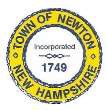 Newton Board of Appeals 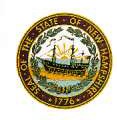 2 Town Hall Road Newton, NH  03858                   September 5, 2019The Newton Board of Appeals will be holding a public meeting on Monday, September 9, 2019 at 7:30 PM at the Town Hall, 2 Town Hall Road.Call to orderRoll CallAcceptance of Minutes of the meeting of August 12, 2019New Business	Anthony Murphy Public Hearing (1 Merrimac Road: Tax Map#12, Block #4, Lot#5)Old BusinessMr. Ferrara regarding Shelterlogic TentAdjournmentNext Meeting: October 15, 2019Posted on 09/05/2019: Newton Town Hall, Newton & Newton Jct. Post Offices, Official Town Website @ www.newton-nh.gov